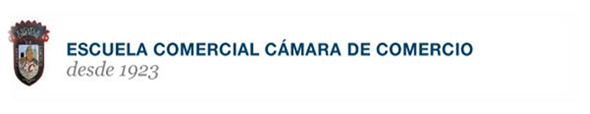 Caso Práctico No. 4•  Tema: Indicadores sociales • Objetivo: …iniciar a los estudiantes en la comprensión de los indicadores básicos que definen a una región (Zona geo-económica Noroeste)• Reflexiones sobre el Tema: las zonas más al norte del país son zonas más desarrolladas y cuentan con infraestructura que les permite desarrollar el comercio “natural” con los Estados Unidos de América.• Instrucciones: ...Observar y discutir los datos acotados y aportados en clase de las entidades Baja California. Baja California Sur, Sonora, Sinaloa Y Nayarit, que integran la zona noroeste del país • Desarrollo: 1) Potencial económico por desarrollar….2) Índices de vivienda altos…3) Grados cursados y esperanza de vida…Ind. Vivienda.Ind.Trans. Ind. de SaludInd. Esco-larZona NW.% Agua. potab.% Elec.% T.V.Km Carr.Aerop.Km. FFCCLitoralKm.Esp. vida% Pob. Dere.Grado escolarBiblio.B.C.92.796.895.911 25152231 49375.956.28.587B.C.S.85.495.592.55 2465-.-2 13176.463.7947Son.93.496.994.523 83052 2181 2097666.68.7126Sin.89.797.293316 67041 19462273.673.68.2155Nay.89.692.191.65 650135229676.176.1876